Відділ бухгалтерського обліку та звітності Білгород-Дністровського МУВГ Відділ бухгалтерського обліку та звітності утворюється    як  самостійний структурний  підрозділ управління,  вид якого залежить від обсягу, характеру  та   складності   бухгалтерської  роботи.Відділ бухгалтерського обліку та звітності управління у  своїй  діяльності  керується Конституцією  та  законами  України, указами Президента України та постановами  Верховної  Ради  України,  прийнятими  відповідно  до Конституції та законів України, актами Кабінету Міністрів України, наказами  Мінфіну,  іншими  актами законодавства, що регламентують бюджетні  відносини  і фінансово-господарську діяльність бюджетної установи,   наказами  начальника управління, а також положенням про відділ бухгалтерського обліку та звітності управління. Основними завданнями відділу бухгалтерського обліку та звітності управління є: 
     1) ведення   бухгалтерського  обліку  фінансово-господарської діяльності бюджетної установи та складення звітності; 
     2) відображення у документах достовірної та у повному  обсязі інформації  про  господарські  операції  і  результати діяльності, необхідної для оперативного  управління  бюджетними  призначеннями (асигнуваннями)  та  фінансовими і матеріальними (нематеріальними) ресурсами; 
     3) забезпечення  дотримання  бюджетного   законодавства   при взятті бюджетних  зобов'язань,  своєчасного подання на реєстрацію таких зобов'язань,  здійснення  платежів  відповідно  до   взятих бюджетних   зобов'язань,   достовірного   та   у   повному  обсязі відображення операцій у бухгалтерському обліку та звітності; 
     4) забезпечення  контролю  за  наявністю   і   рухом  майна, використанням   фінансових і матеріальних (нематеріальних) ресурсів відповідно до затверджених нормативів і кошторисів; 
     5) запобігання виникненню  негативних      явищ      у фінансово -господарській   діяльності, виявлення і мобілізація внутрішньогосподарських резервів.СтруктураГоловний бухгалтерПровідний бухгалтер – 3Головний бухгалтер    І.В.Калалб тел. 61120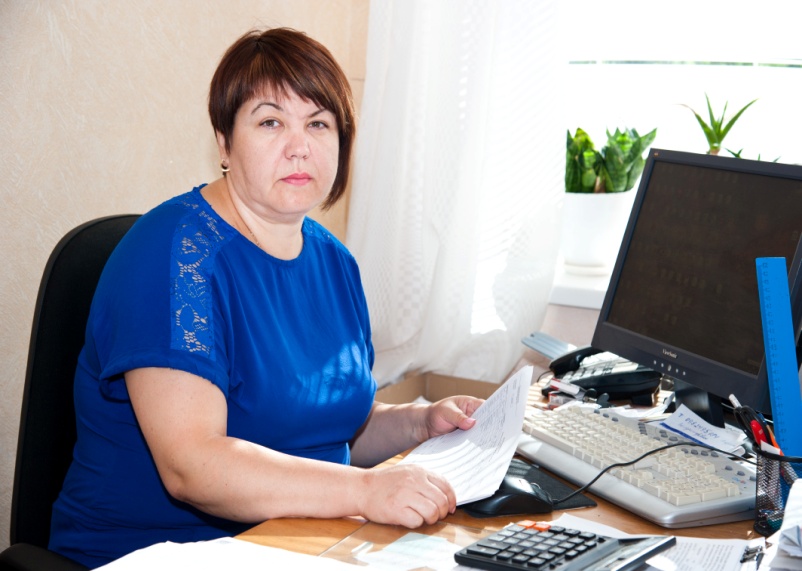 